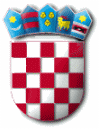 REPUBLIKA HRVATSKAZADARSKA ŽUPANIJAOPĆINA GRAČACOPĆINSKO VIJEĆEKLASA: 024-04/23-01/7URBROJ: 2198-31-02-23-1U Gračacu, 27. listopada 2023. g.	Temeljem čl. 55. i 56. Poslovnika Općinskog vijeća Općine Gračac («Službeni glasnik Zadarske županije» 9/10, 11/13, „Službeni glasnik Općine Gračac“ 1/18, 1/20, 4/21)P O Z I V A M  V A Sna 19. sjednicu Općinskog vijeća Općine Gračac koja će se održati u ponedjeljak, 6. studenog 2023. g. s početkom u 17,00 sati u općinskoj vijećnici	Za sjednicu predlažemDNEVNI RED:Prijedlog Odluke o usvajanju Izvješća o korištenju proračunske zalihePrijedlog Odluke o raspodjeli rezultata poslovanja za 2022. godinu Prijedlog II. Izmjene i dopune Proračuna Općine Gračac za 2023. godinu Prijedlog Izmjene i dopune Programa građenja komunalne infrastrukture na području Općine Gračac za 2023. godinuPrijedlog Izmjene i dopune Programa održavanja komunalne infrastrukture na području Općine Gračac za 2023. godinuPrijedlog Izmjene i dopune Programa utroška sredstava šumskog doprinosa za 2023. godinuPrijedlog Izmjene i dopune Plana utroška sredstava od prodaje obiteljske kuće ili stana u državnom vlasništvu na  potpomognutom području Općine Gračac u 2023. godiniPrijedlog Izmjene i dopune Socijalnog programa Općine Gračac za 2023. godinuPrijedlog Izmjene i dopune Programa javnih potreba u školstvu, predškolskom odgoju i obrazovanju za 2023. godinuPrijedlog Izmjene i dopune Programa javnih potreba u kulturi i religiji Općine Gračac za 2023. godinuPrijedlog Odluke o donošenju Strategije upravljanja imovinom Općine Gračac 2022.- 2027. godinePrijedlog Odluke o prihvaćanju ponude za kupoprodaju nekretninaPrijedlog Odluke o raspisivanju Ponovljenog javnog natječaja za imenovanje ravnatelja Knjižnice i čitaonice Gračac  	 				PREDSJEDNICA:Ankica Rosandić, uč. raz. nast.